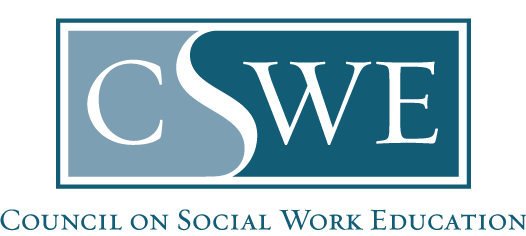 Commission on Accreditation (COA)Department of Social Work Accreditation (DOSWA)Baccalaureate and Master’s Social Work Program Accreditation2022 EPASForm AS M5.0.1(d) | Public Reporting of Assessment Outcomes
West Texas A&M University Masters of Science in Social WorkGeneralist Practice | Summary of Plan Generalist Practice | Summary of Outcomes
 Assessment Data Collected on: 07/23Specialized Practice | Summary of Plan Area of Specialized Practice: Advanced Generalist PracticeSpecialized Practice | Summary of Outcomes
Area of Specialized Practice: Advanced Generalist PracticeAssessment Data Collected on: 07/23CompetencyInstrumentInstrument:Expected Level of AchievementCompetency:Expected Level of Achievement for CompetencyCompetency 1:
Demonstrate Ethical and Professional BehaviorInstrument 1:  Field Evaluation4 of 5 points on each rubric line item85%Competency 1:
Demonstrate Ethical and Professional BehaviorInstrument 2: RAPB Assignment SOCW 5383: Micro Practice4 of 5 points on each rubric line item85%Competency 2:
Advance Human Rights and Social, Racial, Economic, and Environmental JusticeInstrument 1:  Field Evaluation4 of 5 points on each rubric line item85%Competency 2:
Advance Human Rights and Social, Racial, Economic, and Environmental JusticeInstrument 2: Policy Analysis Paper SOCW 53814 of 5 points on each rubric line item85%Competency 3: Engage Anti-Racism, Diversity, Equity, andInclusion (ADEI) in PracticeInstrument 1:  Field Evaluation4 of 5 points on each rubric line item85%Competency 3: Engage Anti-Racism, Diversity, Equity, andInclusion (ADEI) in PracticeInstrument 2: Movie Review SOCW: 53214 of 5 points on each rubric line item85%Competency 4: Engage in Practice-informed Research and Research-informed PracticeInstrument 1:  Field Evaluation4 of 5 points on each rubric line item85%Competency 4: Engage in Practice-informed Research and Research-informed PracticeInstrument 2 Research Proposal SOCW 5362 Social Research4 of 5 points on each rubric line item85%Competency 5: Engage in Policy PracticeInstrument 1:  Field Evaluation4 of 5 points on each rubric line item85%Competency 5: Engage in Policy PracticeInstrument 2: Policy Analysis SOCW 5381: Social Policy4 of 5 points on each rubric line item85%Competency 6: Engage with Individuals, Families, Groups, Organizations, and CommunitiesInstrument 1:  Field Evaluation4 of 5 points on each rubric line item85%Competency 6: Engage with Individuals, Families, Groups, Organizations, and CommunitiesInstrument 2: Mock Peer Interview SOCW 5383: Micro Practice4 of 5 points on each rubric line item85%Competency 7: Assess Individuals, Families, Groups, Organizations, and CommunitiesInstrument 1:  Field Evaluation4 of 5 points on each rubric line item85%Competency 7: Assess Individuals, Families, Groups, Organizations, and CommunitiesInstrument 2: Mock Peer Interview SOCW 5383: Micro Practice4 of 5 points on each rubric line item85%Competency 8: Intervene with Individuals, Families, Groups, Organizations, and CommunitiesInstrument 1:  Field Evaluation4 of 5 points on each rubric line item85%Competency 8: Intervene with Individuals, Families, Groups, Organizations, and CommunitiesInstrument 2: Mock Peer Interview SOCW 5383: Micro Practice4 of 5 points on each rubric line item85%Competency 9: Evaluate Practice with Individuals, Families, Groups, Organizations, and CommunitiesInstrument 1:  Field Evaluation4 of 5 points on each rubric line item85%Competency 9: Evaluate Practice with Individuals, Families, Groups, Organizations, and CommunitiesInstrument 2: Mock Peer Interview SOCW 5383: Micro Practice4 of 5 points on each rubric line item85%Competency 9: Evaluate Practice with Individuals, Families, Groups, Organizations, and CommunitiesInstrument 1:  Field Evaluation4 of 5 points on each rubric line item85%CompetencyCompetency:
Expected Level of Achievement Inclusive of All InstrumentsAggregate ActualOutcomes:All Program Options
n = (14)Program Option 1Outcomes:Advanced Generalist Practicen = (14)Competency 1: Demonstrate Ethical and Professional Behavior85%96%96%Competency 2: Advance Human Rights and Social, Racial, Economic, and Environmental Justice85%93%93%Competency 3: Engage Anti-Racism, Diversity, Equity, andInclusion (ADEI) in Practice85%89%89%Competency 4: Engage in Practice-informed Research and Research-informed Practice85%88%88%Competency 5: Engage in Policy Practice85%92%92%Competency 6: Engage with Individuals, Families, Groups, Organizations, and Communities85%97%97%Competency 7: Assess Individuals, Families, Groups, Organizations, and Communities85%97%97%Competency 8: Intervene with Individuals, Families, Groups, Organizations, and Communities85%97%97%Competency 9: Evaluate Practice with Individuals, Families, Groups, Organizations, and Communities85%97%97%CompetencyInstrumentInstrument:Expected Level of AchievementCompetency:Expected Level of Achievement for CompetencyCompetency 1:
Demonstrate Ethical and Professional BehaviorInstrument 1:  Field Evaluation4 of 5 points on each rubric line item85%Competency 1:
Demonstrate Ethical and Professional BehaviorInstrument 2: Ethics Self-Assessment Reflection SOCW 6331: Individual & Group Practice4 of 5 points on each rubric line item85%Competency 2:
Advance Human Rights and Social, Racial, Economic, and Environmental JusticeInstrument 1:  Field Evaluation4 of 5 points on each rubric line item85%Competency 2:
Advance Human Rights and Social, Racial, Economic, and Environmental JusticeInstrument 2: Policy Brief SOCW 6310: Advanced Social Policy4 of 5 points on each rubric line item85%Competency 3: Engage Anti-Racism, Diversity, Equity, andInclusion (ADEI) in PracticeInstrument 1:  Field Evaluation4 of 5 points on each rubric line item85%Competency 3: Engage Anti-Racism, Diversity, Equity, andInclusion (ADEI) in PracticeInstrument 2: Integrative Paper SOCW 6305: Integrative Seminar4 of 5 points on each rubric line item85%Competency 4: Engage in Practice-informed Research and Research-informed PracticeInstrument 1:  Field Evaluation4 of 5 points on each rubric line item85%Competency 4: Engage in Practice-informed Research and Research-informed PracticeInstrument 2: Mental Health Assignment SOCW 6331: Individual & Group Practice4 of 5 points on each rubric line item85%Competency 5: Engage in Policy PracticeInstrument 1:  Field Evaluation4 of 5 points on each rubric line item85%Competency 5: Engage in Policy PracticeInstrument 2:  Instrument 2: Policy Brief SOCW 6310: Advanced Social Policy4 of 5 points on each rubric line item85%Competency 6: Engage with Individuals, Families, Groups, Organizations, and CommunitiesInstrument 1:  Field Evaluation4 of 5 points on each rubric line item85%Competency 6: Engage with Individuals, Families, Groups, Organizations, and CommunitiesInstrument 2: Simulation Assignment SOCW6331: Individual & Group Practice4 of 5 points on each rubric line item85%Competency 7: Assess Individuals, Families, Groups, Organizations, and CommunitiesInstrument 1:  Field Evaluation4 of 5 points on each rubric line item85%Competency 7: Assess Individuals, Families, Groups, Organizations, and CommunitiesInstrument 2: Simulation Assignment SOCW6331: Individual & Group Practice4 of 5 points on each rubric line item85%Competency 8: Intervene with Individuals, Families, Groups, Organizations, and CommunitiesInstrument 1:  Field Evaluation4 of 5 points on each rubric line item85%Competency 8: Intervene with Individuals, Families, Groups, Organizations, and CommunitiesInstrument 2: Simulation Assignment SOCW6331: Individual & Group Practice4 of 5 points on each rubric line item85%Competency 9: Evaluate Practice with Individuals, Families, Groups, Organizations, and CommunitiesInstrument 1:  Field Evaluation4 of 5 points on each rubric line item85%Competency 9: Evaluate Practice with Individuals, Families, Groups, Organizations, and CommunitiesInstrument 2: Program Evaluation Assignment SOCW 6362: Program Evaluation4 of 5 points on each rubric line item85%Competency 9: Evaluate Practice with Individuals, Families, Groups, Organizations, and CommunitiesInstrument 1:  Field Evaluation4 of 5 points on each rubric line item85%CompetencyCompetency:
Expected Level of Achievement Inclusive of All InstrumentsAggregate Actual Outcomes:All Program Options
n = (29)Program Option 1Outcomes:Canyon, TXn = (29)Competency 1: Demonstrate Ethical and Professional Behavior85%93%93%Competency 2: Advance Human Rights and Social, Racial, Economic, and Environmental Justice85%97%97%Competency 3: Engage Anti-Racism, Diversity, Equity, andInclusion (ADEI) in Practice85%96%96%Competency 4: Engage in Practice-informed Research and Research-informed Practice85%90%90%Competency 5: Engage in Policy Practice85%89%89%Competency 6: Engage with Individuals, Families, and Groups85%97%97%Competency 7: Assess with Individuals, Families, and Groups85%97%97%Competency 8: Intervene with Individuals, Families, and Groups85%97%97%Competency 9: Evaluate Practice with Individuals, Families, and Groups85%90%90%